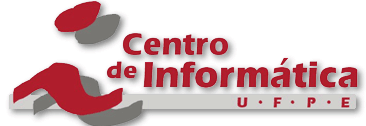 Universidade Federal de PernambucoGraduação em Ciência da ComputaçãoCentro de Informática2013.1Curry-Howard e Teoria dos TiposProposta de Trabalho de Graduação 
Aluno: Dalton Pessoa de Santana (tjsl@cin.ufpe.br)Orientador: Ruy de Queiroz (ruy@cin.ufpe.br)Recife, Janeiro de 2013.Introdução	Teoria dos tipos é importante tanto para a lógica quanto para a computação. Ela foi introduzida por Russel para lidar com contradições que ele mesmo encontrou na teoria dos conjuntos. Para eliminar o paradoxo, conhecido como paradoxo de Russell, a teoria dos tipos faz distinção entre objetos, predicados, predicados de predicados,  etc.  Distinção esta chamada "hierarquia extensional".[1]	A teoria dos tipos é considerada uma lógica de alta ordem, pois além de permitir quantificações sobre variáveis atômicas, permite quantificar  sobre funções, predicados e até mesmo variáveis de alta ordem. Atribuindo tipos a cada entidade tornando possivel distinguir, por exemplo,  números de conjuntos de números.[2]	Um fato interessante sobre a teoria dos tipos é que existe uma correspondencia entre programas de computador e provas matemáticas. Mais precisamente, é possível mapear a teoria dos tipos com o sistema de tipos da liguagem utilizada, desde que este programa termine para todos os argumentos definidos e o sistema de tipos seja expressivamente rico. Essa correspondência é chamada de correspondencia de Curry-Howard.[3]Objetivo	O objetivo deste trabalho é fazer um estudo sobre a teoria dos tipos e fazer um paralelo com a programação no sentido de que um programa pode ser visto como uma prova de um teorema e visse-versa. [4]  Este estudo consiste na pesquisa da origem e do entendimento dos principais conceitos dessa teoria. Além disso, por meio da correspondência de Curry-Howard, verificar a construção de algumas provas usando uma linguagem com um sistema de tipos rico, como Haskell e a construção de programas usando teoria dos tipos. Resumidamente, o objetivo pode ser dividido da seguinte forma:	1) Pesquisar as origens e o "estado da arte" da teoria dos tipos.	2) A partir da pesquisa, aprofundar o conhecimento sobre o tema.	3) Construir provas matemáticas, usando programas.	4) Construir programas, usando a teoria dos tipos	5) Escrita do relatório do Trabalho de Graduação.CronogramaReferências[1] Coquand, Thierry, "Type Theory", The Stanford Encyclopedia of Philosophy (Summer 2012 Edition),  URL=<http://plato.stanford.edu/archives/sum2012/entries/type-theory/>.[2] Andrews, Peter, "Church's Type Theory", The Stanford Encyclopedia of Philosophy (Summer 2012 Edition),  URL=<http://plato.stanford.edu/archives/sum2012/entries/type-theory-church/>.[3] Andrews, Peter, "Curry-Howard correspondence", Wikipedia, the free encyclopedia,  URL=<http://en.wikipedia.org/wiki/Curry%E2%80%93Howard_correspondence>.[4] Martin-Löf; Lozinski, Z. A. "Constructive Mathematics and computer programming" .Phil. Trans. R. Soc. Lond. Octuber 1984.AtividadesMaioJunhoJulhoAgostoSetembroLevantamento BibliográficoXXXEstudo do materialLevantadoXXXCriação das provas lógicasXXXEscrita do TGXXApresentação do TGX